         Производственное Объединение “ПОДЪЕМСПЕЦТЕХНИКА” 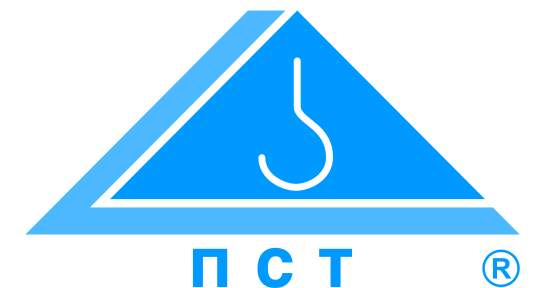 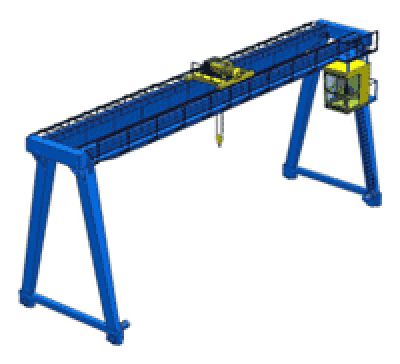 	  							 Кран козловой электрический         					 ОПРОСНЫЙ ЛИСТГде и для чего устанавливается кран:_______________________________________________________________ ______________________________________________________________________________________________________ 2.   Грузозахватный орган: крюк ; грейфер ; магнит ;  траверса ; свой вариант ____________________________3.   Ограничитель грузоподъемности:   ДА ;   НЕТ  4.   Грузоподъемность, т:    главный подъем ___________ ; вспомогательный подъем      ________ 5.   Высота подъема, м:      главного крюка  ___________; вспомогательного крюка        ________ 6.   Максимальная глубина опускания ниже 0-ой отметки, м:  гл. крюка ___________; вспом. крюка   ________7.   Диапазон подъема груза (высота подъема + глубина опускания), м ___________ 8.   Пролет крана, м _____________ 9.   Длина консолей, м: _________10. Скорость передвижения, м/сек :   крана _________ ;     тележки  ____________     11. Скорость подъема, м/сек :      основная _______; вспомогательная _________  12. Частотное управление:  ДА  для механизма__________________________;  НЕТ 13. Тип и размер подкранового рельса (обязательно):   _________________ 14. Верхний габарит крана, м ____________15. Токоподвод к тележке: гибкий кабель ;  троллеи   16. Токоподвод к крану:   гибкий кабель ;  троллеи   17. Токоподвод к крану поставляет заказчик ; 
18. Длина пути крана, м ________; точка запитки кабеля: в конце пути ; в средней точке пути ;
19. Наличие кабельного барабана ;  20. Питание: ________________380В; 50 Гц;  свой вариант  _______________________________ 21. Климатическое исполнение и категория размещения по ГОСТ 15150:  У3  ; У2 ; У1  22. Температура и влажность в зоне установки крана, град.С:  min. __________; max. ________при______%  23. Группа режима работы по ISO4301/1-86:    ______________  24. Управление: с пульта  длина соединительного кабеля, м_________;     из кабины ;      по радиоканалу      25. Кабина управления:  закрытая стационарная ;   закрытая передвижная с тележкой ;      свой вариант _______________________________________________________________________________________26. Наличие кондиционера в кабине:    ДА ;   НЕТ  27. Класс взрывоопасной зоны (0;  1;  2;  20;  21; 22; нет):     ________________________ 28. Группа взрывоопасной смеси (Т1,  Т2,  Т3,  Т4,  Т5,  Т6; нет): _______________________ 29. Категория взрывоопасной смеси воздуха с газами или парами (II, IIA, IIB, IIC; нет):  _____________30. Класс пожароопасной зоны (П-I, П-II, П-IIa, П-III; нет): _________________31. Дополнительные сведения:______________________________________________________________________ ______________________________________________________________________________________________________Сведения о заказчикеЗаполненный опросной лист заверить подписью,  печатью и возвратить  наПО «ПОДЪЕМСПЕЦТЕХНИКА» 69104,  ул. Олимпийская 12,  г. Запорожье,  УкраинаТел./факс: +38(061)  289-70-89; 222-02-72; www.pst.zp.ua; E-mail: pst-@ mail.ruНаименование предприятия, адрес поставки/монтажа, телефонФ.И.О., подпись, должность, печать предприятия